Broughton Jewish Lunch Menu 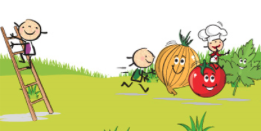 19th April 2021MondayTuesdayWedsThursdayFridayMain OptionK.N.R.CHICKENY1-6CHICKEN SAUSAGEMEATBALLSORKOFTACHICKENSCHNITZELMEAT PIEORBOLOGNAISEFISH FINGERS VegetarianVEGETARIANNUGGETSVEGETARIANCORN SCHNITZELVEGETARIANSTRUDELVEGETARIANSCHNITZELSBAKED POTATOESSideSWEETCORNPASTA IN A TOMATO SAUCEMIXED VEGRICEBAKED BEANS PASTABABY CARROTSMASHED POTATOPEASCHIPSDessertCAKEFRESHFRUITBISCUITFRESHFRUITCHOCOLATEKRISPIE